  PRIMORSKO-GORANSKA ŽUPANIJA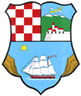 OŠ Dr.Branimira Markovića Ravna Gora, Ivana Mažuranića 22ZAPISNIK SazivačIme i prezimePotpisSazivačPredsjednik Školskog odbora- Branka PadavićNaziv sastanka: SJEDNICA ŠKOLSKOG ODBORA 22-18/191.Mjesto:OŠ Dr.Branimira Markovića Ravna GoraPočetak:11,40 sati 1.Dan i datum:13.11.2018.Završetak:12,00 sati2.Prisutni:Branka Padavić, Herljević Željko, Rahela Vitasović, Loren Kolenc , Nataša Lakotić, Josip Poljančić, Sanja MulcSjednici prisustvuje ravnateljica škole Nataša Možgon Kauzlarić.Predsjednica Školskog odbora utvrđuje da postoji većina članova potrebna za donošenje pravovaljanih odluka. Utvrđuje da je svim članovima putem mail dostavljen poziv i   materijali za sjednicu.3.Odsutni:4.Dnevni red:1.Donošenje suglasnosti za zasnivanje radnog odnosa po raspisanom natječaju za stručnog suradnika - knjižničara na određeno nepuno radno vrijeme 20 sati (zamjena za Žaklinu Majetić Mufić2.Donošenje Izmjena i dopuna Kurikuluma škole za 2018/19. godinu 3.Donošenje Izmjena i dopuna Godišnjeg plana i programa rada škole za školsku 2018/19. godinuPredloženi Dnevni red je jednoglasno usvojen. Zapisnik sa sjednice Školskog odbora 21-18/19 na mail je dostavljen članovima Školskog odbora i na isti nije bilo primjedba.Zapisnik se prihvaća.Tijek izlaganja i rezultati sastankaAd 1. Sažetak izlaganja i raspraveAd 1. Sažetak izlaganja i raspraveAd 1. Sažetak izlaganja i raspraveIzvjestitelj-ravnateljica škole Nataša Možgon Kauzlarić utvrđuje da su na raspisan natječaj za radno mjesto stručnog suradnika – knjižničara na određeno vrijeme u nepunom radnom vremenu od 20 sati tjedno koji je oglašen na stranicama HZZZ, oglasnoj ploči škole i web stranici škole od 05.11.-12.11.2018. zaprimljena je jedna prijava.1.Tine Majnarić, prof. HJ i mag.kroatistike smjer knjižničarstvo iz Rijeke. Prijava je pristigla u propisanom natječajnom roku , sadrži svu potrebitu dokumentaciju i uvjete raspisanog natječaja (stručnost).Ravnateljica predlaže Školskom odboru zasnivanje radnog odnosa po natječaju sa Tinom Majnarić, prof. HJ i mag.kroatistike smjer knjižničarstvo iz Rijeke na određeno vrijeme do povratka Žakline Majetić Mufić na svoje poslove. Školski odbor jednoglasno je suglasan sa prijedlogom ravnateljice da se Tina Majnarić zaposli na poslovima stručnog suradnika – knjižničara na određeno vrijeme do povratka Žakline Majetić Mufić na svoje poslove u polovici radnog vremena.Izvjestitelj-ravnateljica škole Nataša Možgon Kauzlarić utvrđuje da su na raspisan natječaj za radno mjesto stručnog suradnika – knjižničara na određeno vrijeme u nepunom radnom vremenu od 20 sati tjedno koji je oglašen na stranicama HZZZ, oglasnoj ploči škole i web stranici škole od 05.11.-12.11.2018. zaprimljena je jedna prijava.1.Tine Majnarić, prof. HJ i mag.kroatistike smjer knjižničarstvo iz Rijeke. Prijava je pristigla u propisanom natječajnom roku , sadrži svu potrebitu dokumentaciju i uvjete raspisanog natječaja (stručnost).Ravnateljica predlaže Školskom odboru zasnivanje radnog odnosa po natječaju sa Tinom Majnarić, prof. HJ i mag.kroatistike smjer knjižničarstvo iz Rijeke na određeno vrijeme do povratka Žakline Majetić Mufić na svoje poslove. Školski odbor jednoglasno je suglasan sa prijedlogom ravnateljice da se Tina Majnarić zaposli na poslovima stručnog suradnika – knjižničara na određeno vrijeme do povratka Žakline Majetić Mufić na svoje poslove u polovici radnog vremena.Izvjestitelj-ravnateljica škole Nataša Možgon Kauzlarić utvrđuje da su na raspisan natječaj za radno mjesto stručnog suradnika – knjižničara na određeno vrijeme u nepunom radnom vremenu od 20 sati tjedno koji je oglašen na stranicama HZZZ, oglasnoj ploči škole i web stranici škole od 05.11.-12.11.2018. zaprimljena je jedna prijava.1.Tine Majnarić, prof. HJ i mag.kroatistike smjer knjižničarstvo iz Rijeke. Prijava je pristigla u propisanom natječajnom roku , sadrži svu potrebitu dokumentaciju i uvjete raspisanog natječaja (stručnost).Ravnateljica predlaže Školskom odboru zasnivanje radnog odnosa po natječaju sa Tinom Majnarić, prof. HJ i mag.kroatistike smjer knjižničarstvo iz Rijeke na određeno vrijeme do povratka Žakline Majetić Mufić na svoje poslove. Školski odbor jednoglasno je suglasan sa prijedlogom ravnateljice da se Tina Majnarić zaposli na poslovima stručnog suradnika – knjižničara na određeno vrijeme do povratka Žakline Majetić Mufić na svoje poslove u polovici radnog vremena.Zaključak Zadužena osobaRokDonošenje Odluke o suglasnosti za zasnivanje radnog odnosa po objavljenom natječaju za radno mjesto knjižničara na određeno nepuno radno vrijeme od 20 sati tjedno sa Tinom Majnarić na poslove knjižničara do povratka Žakline MM na svoje poslove. Ravnateljica školeodmahAd 2. Sažetak izlaganja i raspraveAd 2. Sažetak izlaganja i raspraveAd 2. Sažetak izlaganja i raspraveIzvjestitelj –ravnateljica škole članovima Školskog odbora predlaže Izmjene I dopune  Kurikuluma za školsku 2018/19 . U Kurikulumu  škole  dodaje se :-Pod INA   -terensku nastavu u Zagreb za učenike od 6.-8. Razreda  – Pod Građanski odgoj I obrazovanje – Građanski odgoj I obrazovanje po Riječkom modelu u 5. razreduŠkolski odbor jednoglasno donosi predložene Izmjene I dopune Kurikuluma za 2018/19.Izmjene I dopune Kurikuluma škole  sa priloženim tablicama za 2018/19. sastavni su dio Zapisnika. Izvjestitelj –ravnateljica škole članovima Školskog odbora predlaže Izmjene I dopune  Kurikuluma za školsku 2018/19 . U Kurikulumu  škole  dodaje se :-Pod INA   -terensku nastavu u Zagreb za učenike od 6.-8. Razreda  – Pod Građanski odgoj I obrazovanje – Građanski odgoj I obrazovanje po Riječkom modelu u 5. razreduŠkolski odbor jednoglasno donosi predložene Izmjene I dopune Kurikuluma za 2018/19.Izmjene I dopune Kurikuluma škole  sa priloženim tablicama za 2018/19. sastavni su dio Zapisnika. Izvjestitelj –ravnateljica škole članovima Školskog odbora predlaže Izmjene I dopune  Kurikuluma za školsku 2018/19 . U Kurikulumu  škole  dodaje se :-Pod INA   -terensku nastavu u Zagreb za učenike od 6.-8. Razreda  – Pod Građanski odgoj I obrazovanje – Građanski odgoj I obrazovanje po Riječkom modelu u 5. razreduŠkolski odbor jednoglasno donosi predložene Izmjene I dopune Kurikuluma za 2018/19.Izmjene I dopune Kurikuluma škole  sa priloženim tablicama za 2018/19. sastavni su dio Zapisnika. Zaključak Zadužena osobaRokRavnateljica školeodmahAd 3. Sažetak izlaganja i raspraveZapisnik sastavio:Ime i prezimePotpisZapisnik sastavio:Sanja MulcKLASA:003-01/18-01/URBROJ:2112-39-7-18-01